ОТЧЕТ 
о работе Комитета по управлению муниципальным имуществом 
администрации муниципального образования Алтайский район 
за 2019 год  Работа Комитета по управлению муниципальным имуществом администрации муниципального образования Алтайский район (далее по тексту - Комитет) в 2019 году проводилась в соответствии с законодательными и иными нормативными правовыми актами Российской Федерации, Республики Хакасия и муниципального образования Алтайский район.Основными направлениями в работе Комитета являются:- управление и распоряжение муниципальным имуществом муниципального образования Алтайский район, в том числе земельными участками, находящимися в муниципальной собственности, а так же земельными участками государственная собственность на которые не разграничена.- приобретение жилых помещений для обеспечения жилой площадью детей-сирот, детей, оставшихся без попечения родителей и лиц из их числа в возрасте до 23 лет;- предоставление земельных участков льготным категориям граждан.- осуществление муниципального земельного контроля.	За 2019 год Комитет обеспечил поступление в бюджет Алтайского района неналоговых доходов в сумме 32788,6 тыс. руб., в том числе:Заключены 4 договора аренды недвижимого муниципального имущества, из них 3 на торгах в форме открытого аукциона.Заключены 53 договора аренды и 28 договоров купли-продажи земельных участков, 9 соглашений о перераспределении земельных участков, 9 договоров размещения объектов на земельных участках, 10 договоров найма спецжилфонда (дети-сироты). В отчетном периоде проведено 5 открытых аукционов на право заключения договоров аренды земельных участков, на которых было передано в аренду гражданам и юридическим лицам:- 1 земельный участок для строительства производственного комплекса;- 3 земельных участка для сельскохозяйственного производства;- 1 земельный участок для строительства магазина;- 2 земельных участков для малоэтажной многоквартирной жилой застройки.	В 2019 году сформированы и предоставлены льготным категориям граждан Алтайского района 118 земельных участков, в том числе: 95 - отдельным категориям граждан;23 - гражданам, имеющим трех и более детей.В рамках муниципальной целевой программы «Развитие агропромышленного комплекса и социальной сферы на селе в муниципальном образовании Алтайский район на 2015-2020 годы» и в целях поддержки сельхозтоваропроизводителей Алтайского района в 2019 году двум главам крестьянских (фермерских) хозяйств, зарегистрированным в налоговом органе на территории Алтайского района, предоставлено в безвозмездное пользование на возвратной основе овец (ярочек) в количестве 114 голов для получения приплода. В целях реализации прав детей-сирот, детей, обставившихся без попечения родителей, лиц из их числа, в соответствии с Законом Республики Хакасия от 10.12.2012 № 107-ЗРХ Комитетом посредством проведения электронных аукционов для указанной категории граждан приобретено 10 жилых помещений в с. Белый Яр и г. Черногорск на общую сумму 11665,5 тыс. руб.  В рамках муниципального земельного контроля проведены 4 внеплановых проверки, по результатам которых нарушений земельного законодательства не выявлены.Руководитель КУМИ МОАлтайский район			       					                А.Л. Ковалев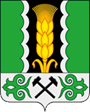 РОССИЙСКАЯ ФЕДЕРАЦИЯРЕСПУБЛИКА ХАКАСИЯАДМИНИСТРАЦИЯ АЛТАЙСКОГО РАЙОНАКОМИТЕТ ПО УПРАВЛЕНИЮ МУНИЦИПАЛЬНЫМ ИМУЩЕСТВОМАДМИНИСТРАЦИИ МУНИЦИПАЛЬНОГО ОБРАЗОВАНИЯ АЛТАЙСКИЙ РАЙОН655650, Республика Хакасия, Алтайский район, с. Белый Яр, ул. Ленина, 74,  ОГРН 1031900522763, ИНН 1904004226, тел. (39041) 33-700655650, Республика Хакасия, Алтайский район, с. Белый Яр, ул. Ленина, 74,  ОГРН 1031900522763, ИНН 1904004226, тел. (39041) 33-700№ п/п Наименование вида доходаСумма, тыс. руб.1.от аренды земельных участков государственная собственность на которые не разграничена28406,42.от аренды земельных участков, находящихся в муниципальной собственности получено2454,13.от продажи земельных участков государственная собственность на которые не разграничена1218,94.от сдачи в аренду муниципального имущества709,2Итого:Итого:32788,6